Blackpool and The Fylde College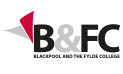 Organisational Structure November 2022